КОНСТРУИРОВАНИЕ (старшая группа)Наступила весна, зеленеет трава, просыпаются насекомые. Скоро лето, а значит, что на зеленой травке мы сможем увидеть гусениц, которые бывают разного цвета, разного размера, не похожие друг на друга. Давайте каждый сделает свою необычную гусеницу, с которой можно поиграть.Нам необходимо: лист цветной бумаги, клей, ножницы, 2 палочки, 2 кусочка скотча.Ход работы:Для удобства, можно согнуть лист по горизонтали и сделать надрезы.Затем развернуть. Получится лист с разрезами внутри.Необходимо завернуть в трубочку разрезанный лист и заклеить края.Нарисовать личико гусеницы и приклеить его.Одну палочку приклеить на скотч к хвостику, другую палочку прикрепить возле головы.ИГРУШКА ГОТОВА! МОЖНО ИГРАТЬ!1                  2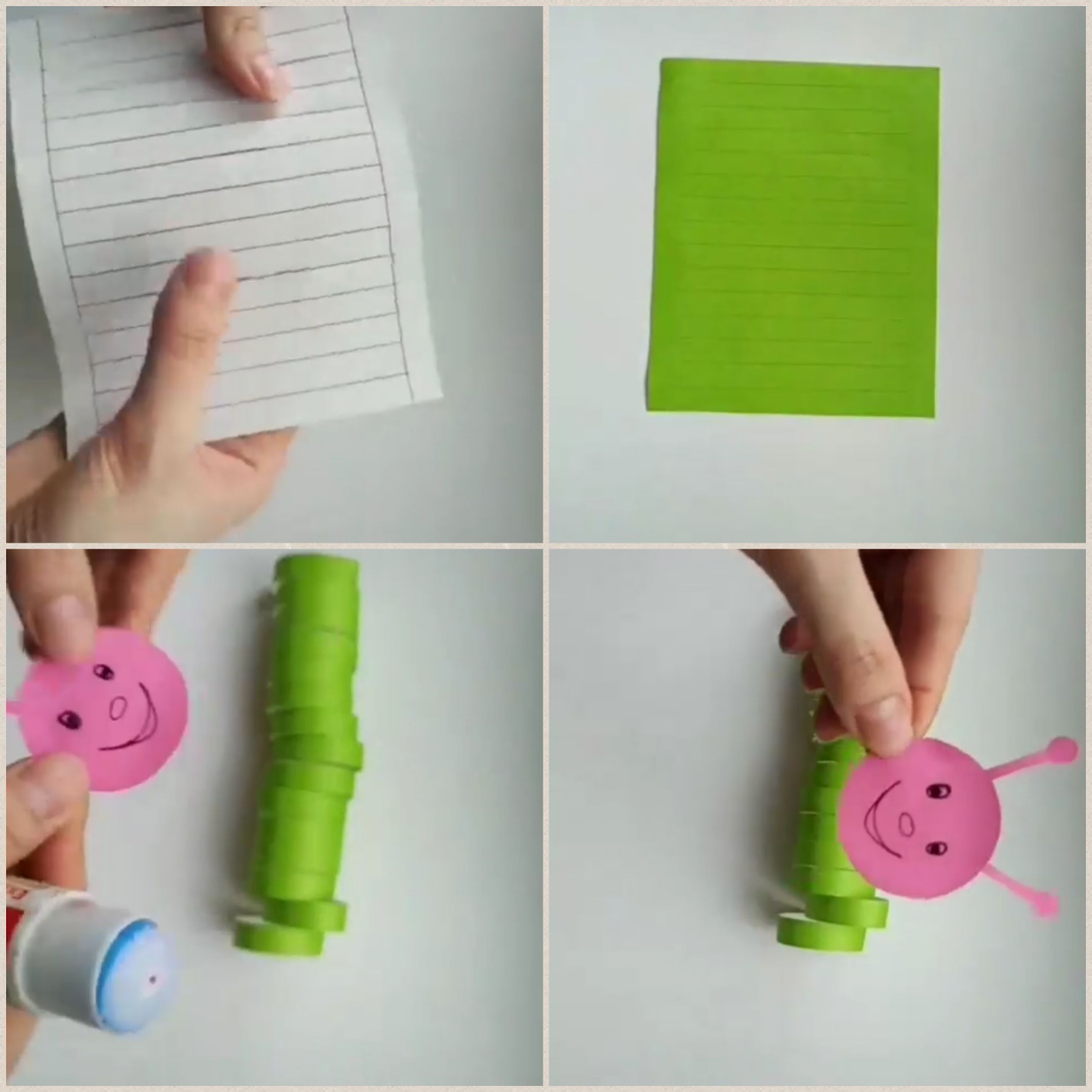 3                  4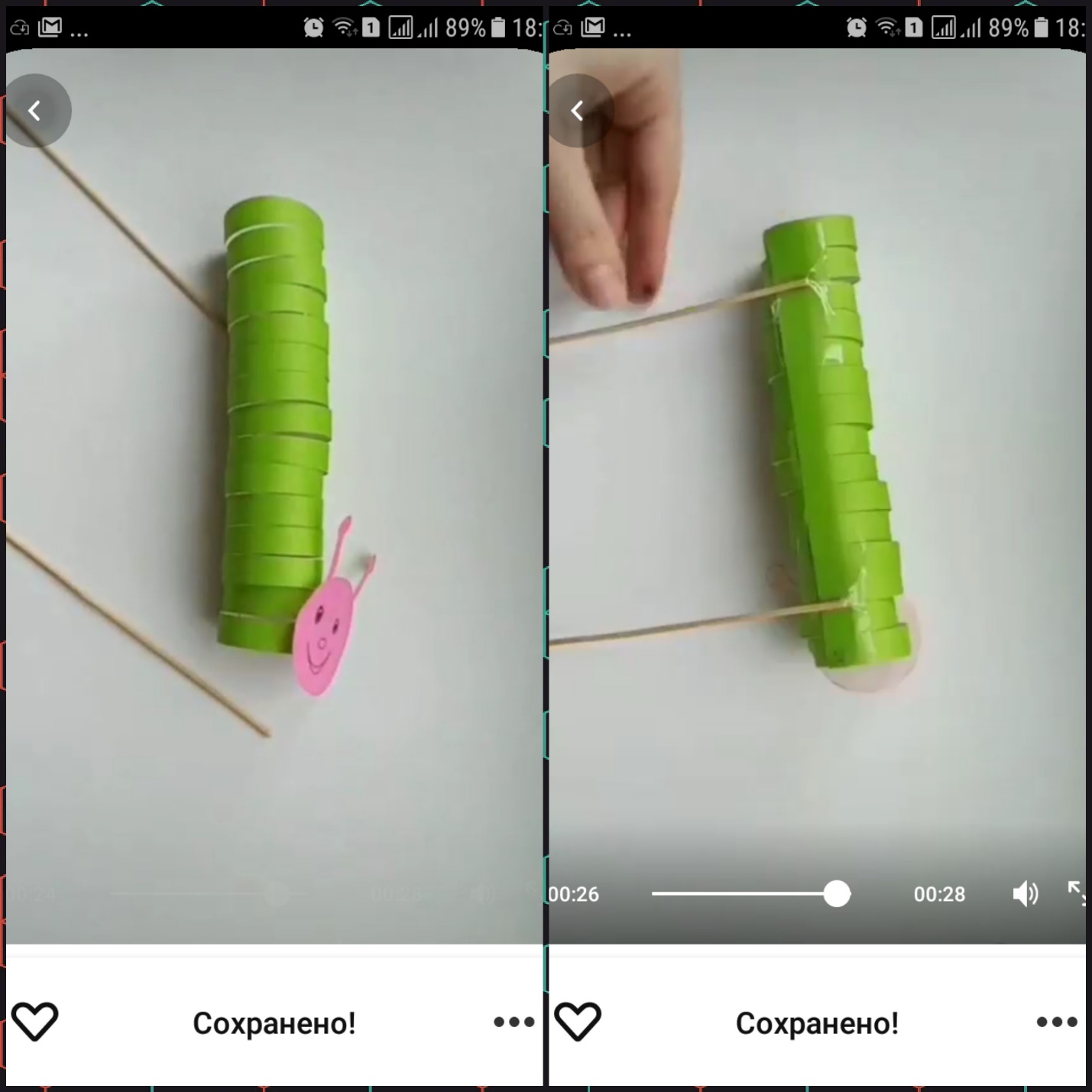 Посмотрите, как ползает гусеница!Пройдите по ссылке  https://pin.it/2cj49bL